        POSITION   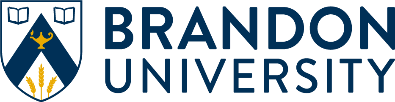 VACANCY